NÁRODNÁ RADA SLOVENSKEJ REPUBLIKYVII. volebné obdobieČíslo: CRD-498/2019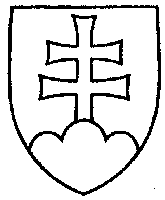 1860UZNESENIENÁRODNEJ RADY SLOVENSKEJ REPUBLIKYz 21. mája 2019k návrhu poslancov Národnej rady Slovenskej republiky Evy Smolíkovej, Tibora Bernaťáka, Jaroslava Pašku a Antona Hrnka na vydanie zákona, ktorým sa mení a dopĺňa zákon
č. 185/2009 Z. z. o stimuloch pre výskum a vývoj a o doplnení zákona č. 595/2003 Z. z. o dani z príjmov v znení neskorších predpisov v znení neskorších predpisov (tlač 1343) – prvé čítanie	Národná rada Slovenskej republikyr o z h o d l a,  ž eprerokuje uvedený návrh zákona v druhom čítaní;p r i d e ľ u j etento návrh zákona na prerokovanieÚstavnoprávnemu výboru Národnej rady Slovenskej republikyVýboru Národnej rady Slovenskej republiky pre hospodárske záležitosti  aVýboru Národnej rady Slovenskej republiky pre vzdelávanie, vedu, mládež
a šport; u r č u j eako gestorský Výbor Národnej rady Slovenskej republiky pre vzdelávanie, vedu, mládež a šport a lehotu na jeho prerokovanie v druhom čítaní vo výboroch do 17. júna 2019
a v gestorskom výbore do 18. júna 2019.  Andrej  D a n k o   v. r.predseda  Národnej rady Slovenskej republikyOverovatelia:Peter  K r e s á k   v. r.Anna  V e r e š o v á   v. r.